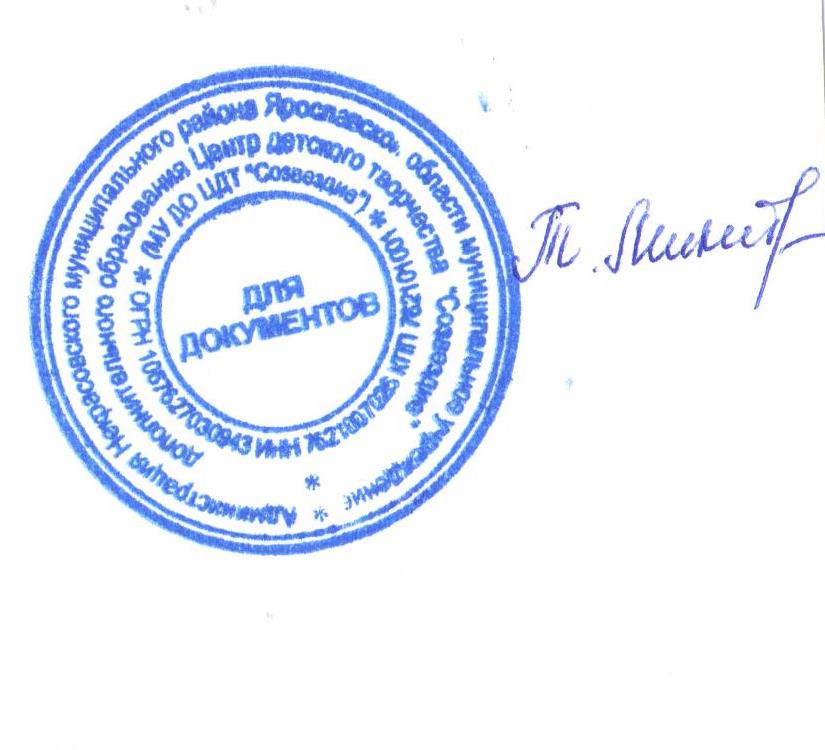 УТВЕРЖДАЮ:Директор МУ ДО ЦДТ «Созвездие»___ _____________ Микитюк Т.В.от «05» сентября 2023 годаПоложение о проведении районного конкурса творческих работ«Осеннее разноцветье»  Тема конкурсаПрекрасная и чудесная пора – осень. Нельзя не восхищаться красотой, которую нам дарит это время года, окрашивая все вокруг в удивительные и сказочные цвета. Листья меняют свой привычный зелёный цвет на красный, бурый, жёлтый, оранжевый, бордовый, застилая землю разноцветным ковром. Осенняя пора такая разная и непредсказуемая: яркая и богатая на дары природы, грустная, с дождями, туманами и опадающей листвой. Как можно пройти мимо таких чудесных дней? Самый лучший способ сохранить в памяти эти удивительные моменты любования природой - запечатлеть их на фотографиях, рисунках, творчески выразить свои эмоции и впечатления, используя многообразие природных материалов.
         Центр детского творчества «Созвездие» приглашает всех желающих принять участие в районном конкурсе творческих работ «Осеннее разноцветье».  1. Общие положения1.1. Положение о проведении районного конкурса творческих работ «Осеннее разноцветье» (далее – конкурс) определяет цель, сроки, порядок и условия проведения, а также категорию участников конкурса. 1.2. Конкурс проводится МУ ДО ЦДТ «Созвездие» с целью реализации творческого потенциала воспитанников ДОУ, обучающихся и педагогических работников образовательных организаций на осеннюю тематику. 1.3. Задачи Конкурса:- выявление талантливых детей и педагогов в области творчества;- вовлечение обучающихся и педагогов в творчество;- активизация и поддержка творческой инициативы обучающихся и педагогов.2. Руководство Конкурса:2.1. Общее руководство конкурсом осуществляет организационный комитет (далее – Оргкомитет).2.2. Оргкомитет:- определяет состав жюри и порядок его работы;- обеспечивает организационное, информационное и консультативное сопровождение конкурса; - по итогам работы жюри подводит итоги конкурса.2.3. Жюри:- проводит экспертную оценку конкурсных работ;- ведёт протокол конкурса; - определяет победителей и призеров конкурса.3. Участники конкурса:3.1. К участию в конкурсе приглашаются обучающиеся и педагоги образовательных организаций всех типов Некрасовского МР (далее – Образовательная организация), также обучающиеся с ОВЗ.3.2. Участники Конкурса:5 – 7 лет,8 – 10 лет,11 – 13 лет,14 – 16 лет,Педагоги дополнительного образования, воспитатели.3.3. Образовательная организация имеет право представить на конкурс неограниченное количество работ в каждой возрастной категории. 3.4. Работа должна быть выполнена индивидуально. 3.5. Количество работ от одного участника не может превышать более одной (от одного участника принимается только одна работа).3.6. Образовательная организация предоставляет в Оргкомитет (без соответствующей документации работы не принимаются):заявку на участие в Конкурсе (по форме в соответствии с приложением 1 к настоящему Положению);согласие на обработку персональных данных (по форме в соответствии с приложениями 2 и 3 к настоящему Положению);фото готовой работы.4. Сроки, порядок и условия проведения Конкурса4.1. Заявки и фото работ предоставляются с 5 сентября по 29 сентября 2023 года по электронному адресу: sozvezdie.nekr2012@yandex.ru. Заявки на участие и конкурсные материалы, представленные на конкурс позднее указанного срока, не рассматриваются.4.2. Номинации:Декоративно – прикладное творчество «Осенняя кладовая». Принимаются фото изделий в форматах jpg, pdf на осеннюю тематику поделки, объемные композиции, букеты, гербарии, аппликации, панно, выполненные в любой технике исполнения из осенних цветов, листьев и различных художественных средств, и материалов, в том числе природных (каштаны, желуди, шишки, орехи, семечки и другие дары осеннего времени года). Изобразительное творчество «Все краски осени». Принимаются рисунки в формате jpg или скан-копии рисунков, выполненные в любом жанре и технике исполнения (карандаш, фломастер, акварель, гуашь, масло, пастель, тушь) на осеннюю тематику.Осенняя поделка «Урожайная осень». Принимаются фото изделий, композиций, поделок из овощей, фруктов, грибов – (2-3 фотографии работы с разных ракурсов) в форматах jpg, pdf.Фототворчество «Царица Осень». Принимаются сюжетные фотографии, фотоколлажи в формате jpg, на следующие темы: «Осенний пейзаж в деревне, лесу, парке»; «Детский сад осенью», «Грибная пора», «Осенний урожай», «Осеннее оформление групп, фотозон»; «Выставка поделок из овощей и фруктов»; сюжеты с мероприятий, праздников, утренников, развлечений, прогулок на осеннюю тематику; осенний маскарадный костюм. Не более 3-х фотографий к одной заявке.Коллекция педагогических идей «Бархатная осень». Принимаются методические разработки педагогов дополнительного образования, воспитателей, педагогов-организаторов, педагогических работников ОО; сценарии классных часов, бесед, викторин; сценарии внеклассных мероприятий, концертов, литературных программ, квестов, утренников, спортивных и музыкальных мероприятий и других форм досуговой деятельности на осеннюю тематику. Работа должна быть оформлена в текстовом редакторе WORD.  4.3. Конкурсные материалы, представляемые участниками, должны соответствовать теме конкурса, возрастным особенностям. Материалы, взятые из интернета рассматриваться не будут.4.4. Работы оцениваются по следующим критериям:соответствие тематике Конкурса;соответствие работы возрасту участника;творческий подход к выполнению работы;аккуратность при оформлении работы.4.5. Справки по телефону: 4-40-43, Ларькина Анна Петровна, заместитель директора по УВР.5. Подведение итогов Конкурса и награждение победителей5.1. Итоги конкурса оформляются протоколом Оргкомитета.5.2. Все участники Конкурса получат свидетельство участника Конкурса в электронном виде, подписанное директором МУ ДО ЦДТ «Созвездие». 5.3. Победители (1-е место) и призёры (2-е и 3-е место) Конкурса в каждой номинации и в каждой возрастной категории награждаются грамотами. 5.4. Участники Конкурса, работы которых дополнительно отмечены жюри, награждаются грамотами. 5.5. Итоги Конкурса будут размещены на официальном сайте Центра детского творчества «Созвездие» - sozvezdie.edu.yar.ru.Приложение 1ЗАЯВКАна участие в районном конкурсе творческих работ«Осеннее разноцветье»  Наименование образовательной организации: ___________________________Ответственный исполнитель заявки: фамилия, имя, отчество (полностью) контактный телефон, электронный адрес ____________________________________________________________________________________________________________________________________________________Руководитель образовательной организации, подпись, расшифровка подписи, печать«___»__________________2023  г.Приложение 2Согласие родителя (законного представителя) на сбор, хранение, использование, распространение (передачу) и публикацию персональных данных своего несовершеннолетнего ребенкаНаименование мероприятия: Районный конкурс творческих работ «Осеннее разноцветье»  Я,___________________________________________________________________________(фамилия, имя, отчество родителя (законного представителя) полностью)проживающий по адресу ______________________________________________________________________________,(адрес места жительства)Паспорт выданный ______________________________________________________________________________                              (серия, номер)                                                    (дата выдачи)                   _____________________________________________________________________________________(наименование органа, выдавшего паспорт)являясь на основании  _____________________________________родителем (законным представителем)                         (наименование документа, подтверждающие полномочия  родителя (законного представителя))_____________________________________________________________________________(фамилия, имя, отчество ребенка (подопечного) полностью)место учебы в настоящее время (в соответствии с уставом образовательной организации): _____________________________________________________________________________класс обучения ___________,  дата рождения ребенка (число, месяц, год): ______________________, (свидетельство о рождении ребенка) _____________________, выданный ___________________  (серия, номер)                                                 (дата выдачи)                   _____________________________________________________________________________________(наименование органа, выдавшего паспорт/свидетельство о рождении ребенка)в соответствии с требованиями статьи 9 Федерального закона от 27.07.2006 № 152-ФЗ «О персональных данных», подтверждаю свое согласие на обработку муниципальным учреждением дополнительного образования Центром детского творчества «Созвездие», находящимся по адресу: п. Некрасовское, ул. Строителей, д.7(далее – Оператор) персональных данных моего ребенка: фамилии, имени, отчества, места учебы, класса, даты рождения, паспортных данных/данных свидетельства о рождении с целью формирования регламентированной отчетности, размещения части данных (фамилии, имени, отчества, даты рождения, класса, места учебы) в региональной базе данных о достижениях одаренных детей и их педагогах-наставниках, а также в свободном доступе в сети Интернет на сайте МУ ДО ЦДТ «Созвездие»http://sozvezdie.edu.yar.ru.Я разрешаю Оператору производить фото- и видеосъемку работы моего ребенка безвозмездно использовать эти фото, видео и информационные материалы во внутренних и внешних коммуникациях, связанных с деятельностью Оператора, а также безвозмездно воспроизводить его авторские работы (полностью или частично) в итоговом сборнике мероприятия, на своих сайтах и в других проектах без дополнительных согласований. Фотографии, видеоматериалы и авторские работы могут быть скопированы, представлены и сделаны достоянием общественности или адаптированы для использования любыми СМИ и любым способом, в частности в буклетах, видео, в Интернете и т.д. при условии, что произведенные фотографии и видео не нанесут вред достоинству и репутации моего ребенка. Предоставляю Оператору право осуществлять все действия (операции) с персональными данными моего ребенка, включая сбор, систематизацию, накопление, хранение, обновление, изменение, использование, обезличивание, блокирование, уничтожение. Способы обработки персональных данных: смешанная обработка с передачей по сети Интернет. Согласие действует на период с момента предоставления до 31.12.2023 г. и прекращается по истечении срока документа.Данное согласие может быть отозвано в порядке, установленном законодательством Российской Федерации.«_____»______________2023 г.№п\пФамилия, имя, отчествоучастника (полностью)Дата рождения:Возраст:Названиеработы:Номинация:Фамилия, имя, отчество(полностью),дата рожденияпедагога, должность, номер телефона